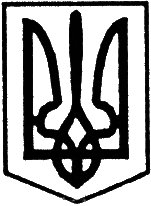 УКРАЇНАУльяновська районна радаКіровоградської області  перша  сесія Сьомого скликанняР і ш е н н я                                                                        від   “20”  листопада  2015 року	                                                    №1м. Ульяновка Про обрання голови Ульяновської районної ради сьомого скликанняЗгідно зі статтею 55 Закону України “Про місцеве самоврядування в Україні”, статтею 10 Закону України “Про службу в органах місцевого самоврядування”  районна рада ВИРІШИЛА:1. Обрати головою Ульяновської районної ради сьомого скликання депутата районної ради Кримського Ігоря Аркадійовича.Голова Ульяновської районної виборчої комісії                                       Л. ШУСТОВСЬКА